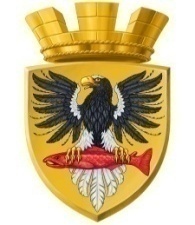                           Р О С С И Й С К А Я   Ф Е Д Е Р А Ц И ЯКАМЧАТСКИЙ КРАЙП О С Т А Н О В Л Е Н И ЕАДМИНИСТРАЦИИ ЕЛИЗОВСКОГО ГОРОДСКОГО ПОСЕЛЕНИЯот  22 .09.2016 г.				                № 796 -п        г. Елизово              Руководствуясь ст. 32 Жилищного Кодекса Российской Федерации,  ст. 14 Федерального закона от 06.10.2003 № 131-ФЗ «Об общих принципах организации местного самоуправления в Российской Федерации», Уставом Елизовского городского поселения, в целях реализации Подпрограммы 5 «Переселение граждан из аварийных  жилых домов  и непригодных для проживания жилых помещений в Елизовском городском поселении в 2016 году» муниципальной программы «Обеспечение доступным и комфортным жильем жителей Елизовского городского поселения в 2016 году», принимая во внимание свидетельства о государственной регистрации права собственности: № 41 АВ 220377 от 26.11.2014 г., № 41АВ 034713 от 30.01.2009 г., № 41АВ 111476 от 06.04.2011 г., №41-41-02/015/2009-371 от 14.04.2016г.                 ПОСТАНОВЛЯЮ:     1.Управлению имущественных отношений администрации Елизовского городского поселения произвести:     1.1. Изъятие путем выкупа следующих жилых помещений, расположенных в аварийных жилых домах,:     Ул. Строительная 9-  жилое помещение №6, общая площадь 39,1 м2, собственник – Гусейн Т.Т.         Ул. Строительная 15- жилое помещения №6, общая площадь 39,1м2, собственник – Видинеев Г.Н.- жилое помещение №10, общая площадь 26,9 м2, собственник –Ляпина А.С.       Ул. Подстанционная 1    - жилое помещение №1, общая площадь 52,7 м2, собственники – Грибенщикова Е.М., Грибенщикова Ю.П., Дудник А.И.       1.2. Произвести оплату выкупной цены за изымаемые жилые помещения  согласно договоров купли-продажи, заключенных с собственниками изымаемых  жилых помещений, в течение 20 банковских дней после государственной регистрации сделки купли-продажи.       2. Управлению делами администрации Елизовского городского поселения разместить настоящее постановление в информационно  телекоммуникационной сети «Интернет» на официальном сайте  администрации Елизовского городского поселения.     3. Контроль за исполнением настоящего постановления возложить на Зам. Главы администрации Елизовского городского поселения Масло В.А.      4. Настоящее постановление вступает в силу после официального опубликования (обнародования).Глава администрации Елизовского городского поселения                                                    Д.Б. Щипицын.«Об изъятии жилых помещений в аварийных жилых  домах по ул. Строительной д.9,15 и ул. Подстанционной 1  путем выкупа»  